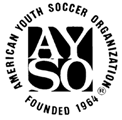 Date: February 5, 2018 	Location: LionHeart	Start Time: 6:43PM	End Time: 8:00PMPresent: 	Neal Ausema, Megan Gonzalez, Renee Platt, Dannielle Leber, Will Simon, Lori Osborn and Mike GeslerAbsent: 	Dawn Ausema, Mindy Conley and Darren RogersCall To Order:							 Neal Ausema- RCMeeting officially commenced at 6:43PMApproval of Agenda:						Neal Ausema-RCThe Agenda was sent out prior to the meeting and approved.Approval of Minutes:						Megan Gonzalez- Secretary	Minutes from the previous month were submitted and approved.Old Business:	NoneNew Business:ExpoBoard members will meet at the church at 10am to leave for expo. This will put us down in Naperville at 1pm their time. We will get the final agenda upon check-in due to some conflicts between schedules found. RAPThe Regional Assessment Program is not currently up but should be up soon. This is a break down of individual board members and the board collectively. The new RAP goes up in August. Once the current one is up, it will be printed up and begun being worked on. Other BusinessNeal was moved from RC of Grant to the position of AD, so we will need to hold an election. Mindy, Darren and Megan will run the nomination committee. Due to the need to fill the seat, nominations will be accepted through February 20th and the vote will be held on February 23rd. It is expected that more changes will be coming soon.Reports:Treasurer-Lori Osborn (RT)Challenger invoice was finally straightened out and is now taken care of. Did not have balance information at time of meeting but will be checking the following day. Referee Administrator- Darren Rogers (PRA)Not present for meeting. Coach Administrator- Dawn Ausema (RCA)Not present for meeting.Child and Volunteer Protection Advocate- OpenRegistrar- Renee Platt (PR)6 players have signed up for just the spring season. And there are 62 fall/spring players signed up. At this time there is no on site registrations planned. Equipment Manager- OpenVIP Coordinator- Mike GeslerNothing new to present.Web Master- Mindy ConleyNot present for meeting.Fundraising Coordinator- Dannielle LeberIt was agreed to run the Butterbraid Bread fundraiser for the spring season. The company recommended running it for two weeks. But it was agree to pass out the fundraiser sheets at the parents meeting and run until April 30th. There is a 10-14 business day wait between turning in the order forms and when the product is delivered. A distribution day will have to be set up as well to get product out to players to deliver. Still trying to figure out the Blue Sombrero fundraising page. It’s possible to get in to view the products but can’t select anything to sell. Hoping to investigate it this weekend while at Expo. Dan Mark is also a possible fall back if this can’t be figured out. Field Manager- Will SimonNothing new to present.Volunteer Coordinator- OpenNo ReportAdult League: OpenNo ReportOpen Discussion	Newaygo referee Bob Felty passed away this past weekend. Board agreed to do a $50 donation to the Lemmen-Holton Cancer Center on behalf of AYSO Region 1472. Next Board Meeting	March 5, 2018Adjournment	The November 2017 Regional Board Meeting was adjourned at 8:00PM.Respectfully Submitted, Megan Gonzalez
Secretary
Grant AYSO Region 1472